Фантастический отдых на острове БалиУбуд (3 ночи) - Нуса Дуа (9 ночей)Даты тура: 26.02.19 - 12.03.19Продолжительность: 15 дней/12 ночейПрограмма тура:1 день Вылет из Минска в Абу-Даби. Прилет. Стыковка. Вылет в Сингапур.2 день Стыковка. Вылет в Денпасар. Прилет и трансфер в Убуд в отель Ayung 5*.Ayung 5* — СПА-отель с потрясающим видом на джунгли находится в 30 минутах езды от рынка Убуда, дворца Убуда и Леса обезьян. До центра Убуда предоставляется бесплатный трансфер. К услугам гостей бесплатные занятия йогой, открытый панорамный бассейн, тренажерный зал, бесплатный Wi-Fi, огромная потрясающе красивая территория, вкусные разнообразные завтраки в ресторане с видом на долину, доброжелательный персонал. Идеальный вариант для романтического уединенного отдыха вдали от цивилизации.3 - 4 день Отдых и СПА в Убуде.За дополнительную плату: прогулка по "Тропе художников" - Campuhan Ridge Walk, в конце прогулки вас ожидает 2-х часовое СПА в лучшем спа-центре Убуда - 1 час балинезийского массажа, 30 минут скраб + 30 минут ванная из цветов - эстетический рай! После СПА обед в кафе с видом на рисовые террасы; поездка на рисовые террасы Тегаллаланг, посещение Леса обезьян. Рекомендуем также самостоятельно прогуляться по центру Убуда.5 день Завтрак. Выселение из отеля. Трансфер в отель на выбор на побережье Нуса Дуа.6 - 13 день Отдых на океане14 день Завтрак в отеле. Трансфер в аэропорт. Вылет. Стыковка.15 день Стыковка и вылет в Минск.Проживание на побережье в отеле на выбор:Mercure Bali Nusa Dua 4* (Двухместный номер Superior Garden View) — отель с прекрасной зеленой территорией находится в двух километрах от пляжа Нуса Дуа и торгового центра Bali Collection. До пляжа ходит бесплатный шатл. Рядом есть уютные ресторанчики и бары, где можно вкусно и недорого пообедать, и поужинать. К услугам гостей двухъярусный бассейн, фитнес-центр, прокат велосипедов, ресторан и бар, бесплатный Wi-Fi, а также прекрасно оборудованные номера со всем необходимым. В отеле вкусные завтраки и отличный сервис. Стоимость тура на двоих за 12 ночей с питанием "завтраки" — 6768 BYNSol Beach House Benoa Bali 5* — отель расположен на первой береговой линии пляжа Танджунг-Беноа. Рядом есть массажный салон, кафе, рестораны. К услугам гостей открытый бассейн в форме естественного водоема, очень хороший СПА-центр с широким спектром услуг, три ресторана (итальянская, испанская кухня), бесплатный Wi-Fi, фитнес-центр. В отеле свежий ремонт, большая красивая территория, просторные уютные номера, вкусные разнообразные завтраки, ухоженный пляж.Стоимость тура на двоих за 12 ночей с питанием "завтраки" — 8758 BYNAyodya Resort Bali 5* — великолепный отель, окруженный пышным тропическим садом, расположен на пляже с белым песком Нуса-Дуа. В 10 минутах ходьбы большой торговый центр. К услугам гостей собственный трехсотметровый пляж и открытый бассейн. Из номеров открывается прекрасный вид на Индийский океан, бассейн или лагуну. В отеле красивая большая территория с фонтанами, мостиками, прудами, клумбами и ручными животными, приветливый персонал, вкусные разнообразные завтраки. В подарок от отеля ужин с традиционным представлением для двоих!Стоимость тура на двоих за 12 ночей с питанием "завтраки" — 8923 BYNGrand Hyatt Bali 5* — великолепный отель с огромной цветущей зеленой территорией находится на первой береговой линии в Нуса-Дуа, недалеко от торгового центра Bali Collection. К услугам гостей пять открытых бассейнов с одной водной горкой длиной 50 метров, пять ресторанов, три бара, СПА-центр с полным спектром услуг, просторные номера с балконом (от 49 кв. м), тренажерный зал, три теннисных корта, поле для гольфа, водные виды спорта на пляже, мини-клуб для детей. В отеле отличный ухоженный пляж с пологим входом, развитая инфраструктура для отдыха всей семьей, бесплатный Wi-Fi.Стоимость тура на двоих за 12 ночей с питанием "завтраки" — 8878 BYNMulia Resort 5* — отель находится на первой береговой линии в Нуса-дуа в 20 минутах ходьбы от торгового центра Bali Collection. К услугам гостей бесплатный Wi-Fi, восемь ресторанов, три бара, пять открытых бассейнов, SPA-центр, теннисный корт, круглосуточный тренажерный зал, мини-клуб для детей, три свадебные часовни. В номерах Baron патио с обеденным столом на 2 персоны, джакузи на открытом воздухе, спальня с гостиной зоной, ванная комната с ванной и душевой кабиной. Часть номеров имеют выход к бассейну в форме лагуны. Услуги персональных камердинеров. Гости имеют особые привилегии. Идеальный вариант для медового месяца на Бали.Стоимость тура на двоих за 12 ночей с питанием "завтраки" — 9545 BYNВключено:перелет из Минска со стыковкой;проживание на о. Бали с питанием завтраки Убуд (3 ночи) - Нуса Дуа (9 ночей);трансфер Убуд - Нуса Дуа;трансфер аэропорт - отель - аэропорт.Дополнительно:Консультационно-информационная услуга – 45 руб.;мед. страховка;доп. ночи на о.Бали;дополнительные экскурсии;личные расходы.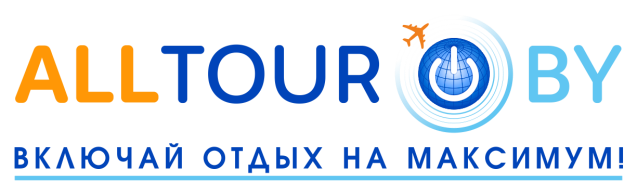 ООО «СИСТЕМА КОМФОРТНОГО ОТДЫХА»г. Минск, пр-т Победителей, 20 (ГК Marriott)www.alltour.by   т: +375 17 3 105 105                                  +375 29 309 20 20